Задания  для 7Б класса на 28.04.2020БИОЛОГИЯНаписать, в чем сходство строения млекопитающих и пресмыкающихся. О чем свидетельствуют черты сходства млекопитающих и пресмыкающихся?Прочитав текст на стр.244, оформить схему «Классификация класса млекопитающих»Сравнительная таблица «Подклассы Млекопитающих». Поставить «+» или «-».Почему первозверей считают самыми примитивными млекопитающими?ФИЗИКА№1 Допишите предложения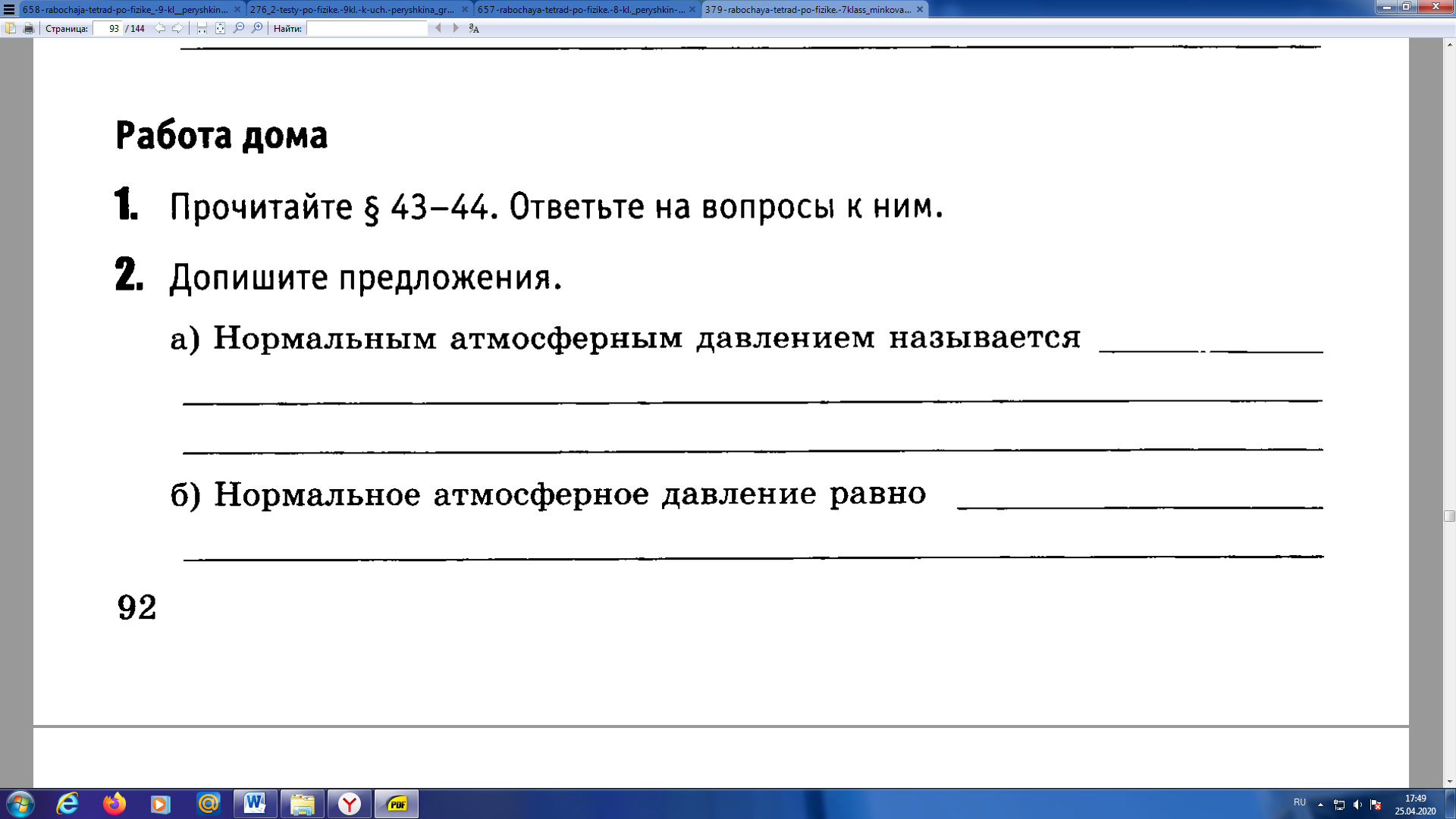 №2 Ответьте на вопросы (письменно)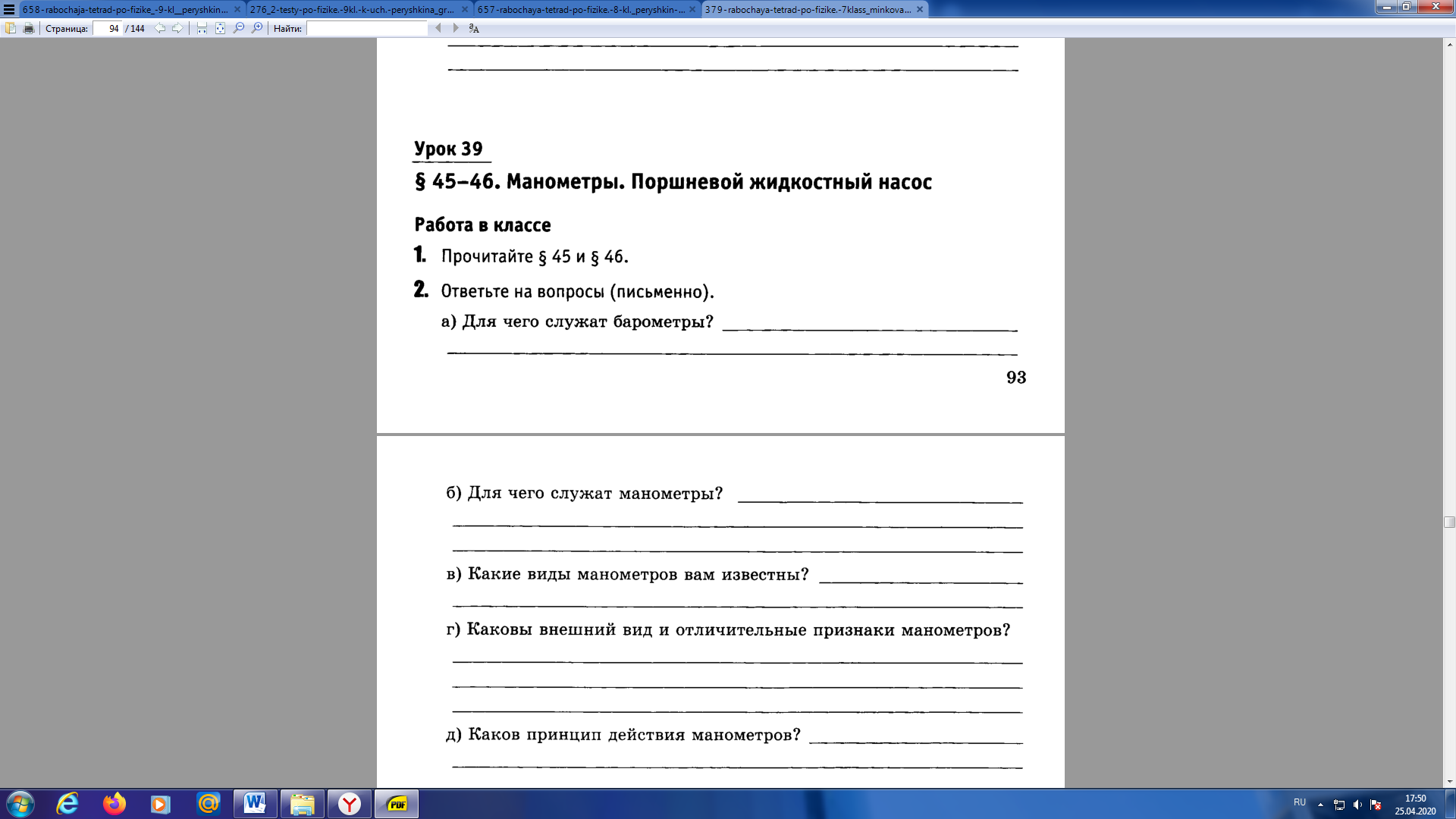 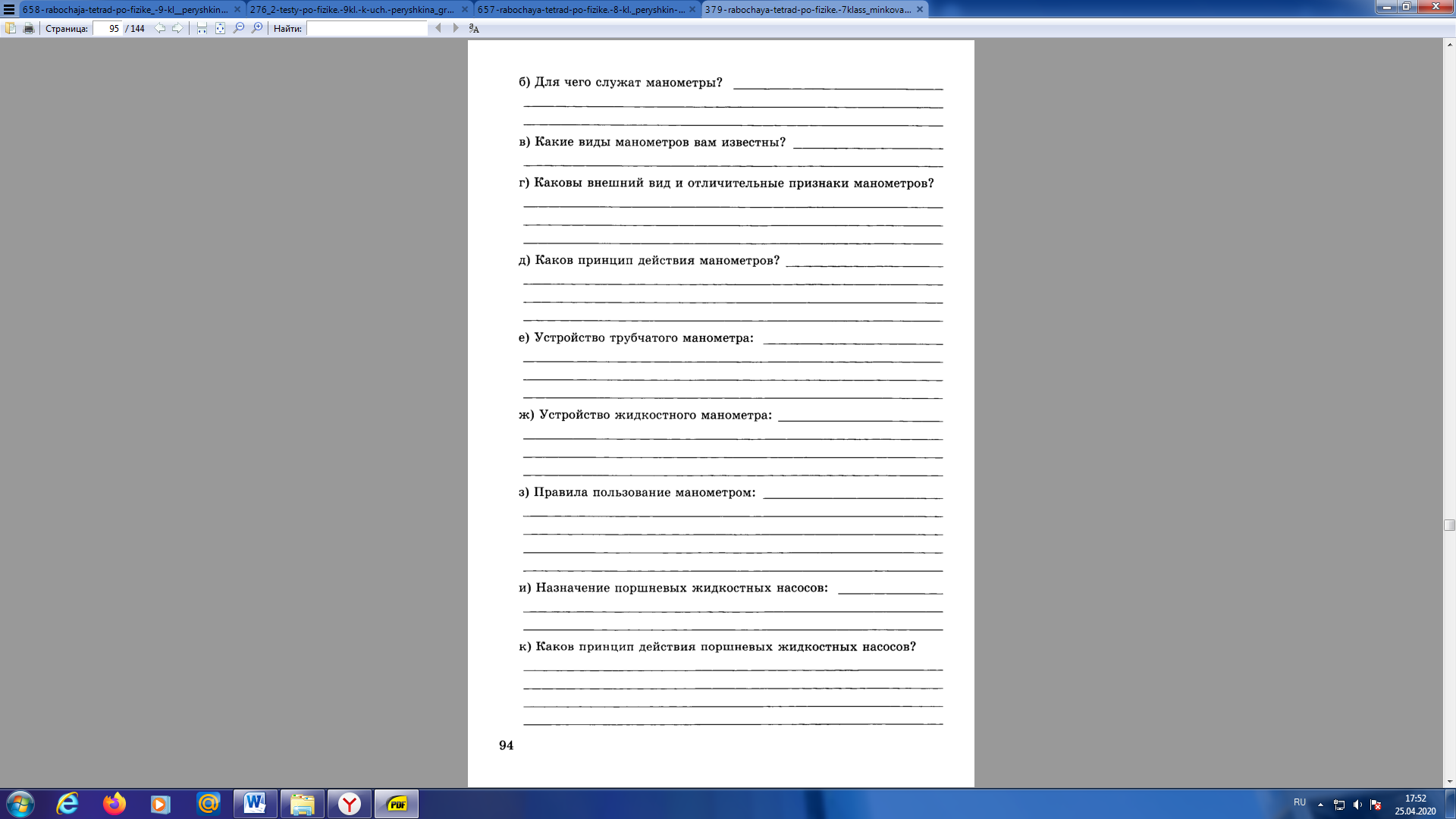 ПредметЗаданиеФорма контроля Русский языкупр 425Родителям фотографию выполненного задания прислать учителю в социально сети «ВКонтакте» до 20 часов 28.04.2020 годаФизическая культураТема «Физическое самовоспитание»учебник ФК стр.27-33Ответить кратко на вопросы:Этапы самовоспитания?Что включает себя самоконтроль?Выполнять комплекс упражнений «Суставная гимнастика» https://www.youtube.com/watch?v=ZtU4ZfIhIKc&t=306s Ответ на вопрос записать в тетрадь, сфотографировать. Отчет о выполненной работе отправляется родителем, личным сообщением через социальную сеть «Вконтакте» https://vk.com/id18819606  или на электронную почту sv-muratova@yandex.ru, не забываем подписывать работы до 02.05.2020 годаЛитературастр 174-176 (прочитать). Написать статью о жизни и творчестве писателяРодителям фотографию выполненного задания прислать учителю в социально сети «ВКонтакте» до 14 часов 29.04.2020 годаФизика§46 §47 прочитатьпосмотреть видеоурок (https://youtu.be/ji9gOzIrOWE )ФизикаВыполните задание (см. ниже)Фотографии письменно выполненных заданий прислать учителю на электронную почту moiseevaludmila2020@yandex.ru до 14 часов  29.04.2020 годаБиологияПрочитать §53, тема: «Происхождение и разнообразие млекопитающих». Выполнить задания (см.ниже)Выполнить задания в текстовом редакторе или в тетради, фотографии  прислать учителю на электронную почту  jakunina14@yandex.ru  до 12 часов 29.04.2020 годаПризнакиПодкласс Первозвери, или Однопроходные (Яйцекладущие)Подкласс Настоящие, или Живородящие, звериПодкласс Настоящие, или Живородящие, звериПризнакиПодкласс Первозвери, или Однопроходные (Яйцекладущие)Низшие (сумчатые)Высшие (Плацентарные)Есть клоакаРазвитие зародыша в матке, плацента развита слабоРазвитие зародыша в матке, плацента хорошо развитаСоски млечных желез хорошо развитыСосков нет